ENLACES PARA EL APRENDIZAJE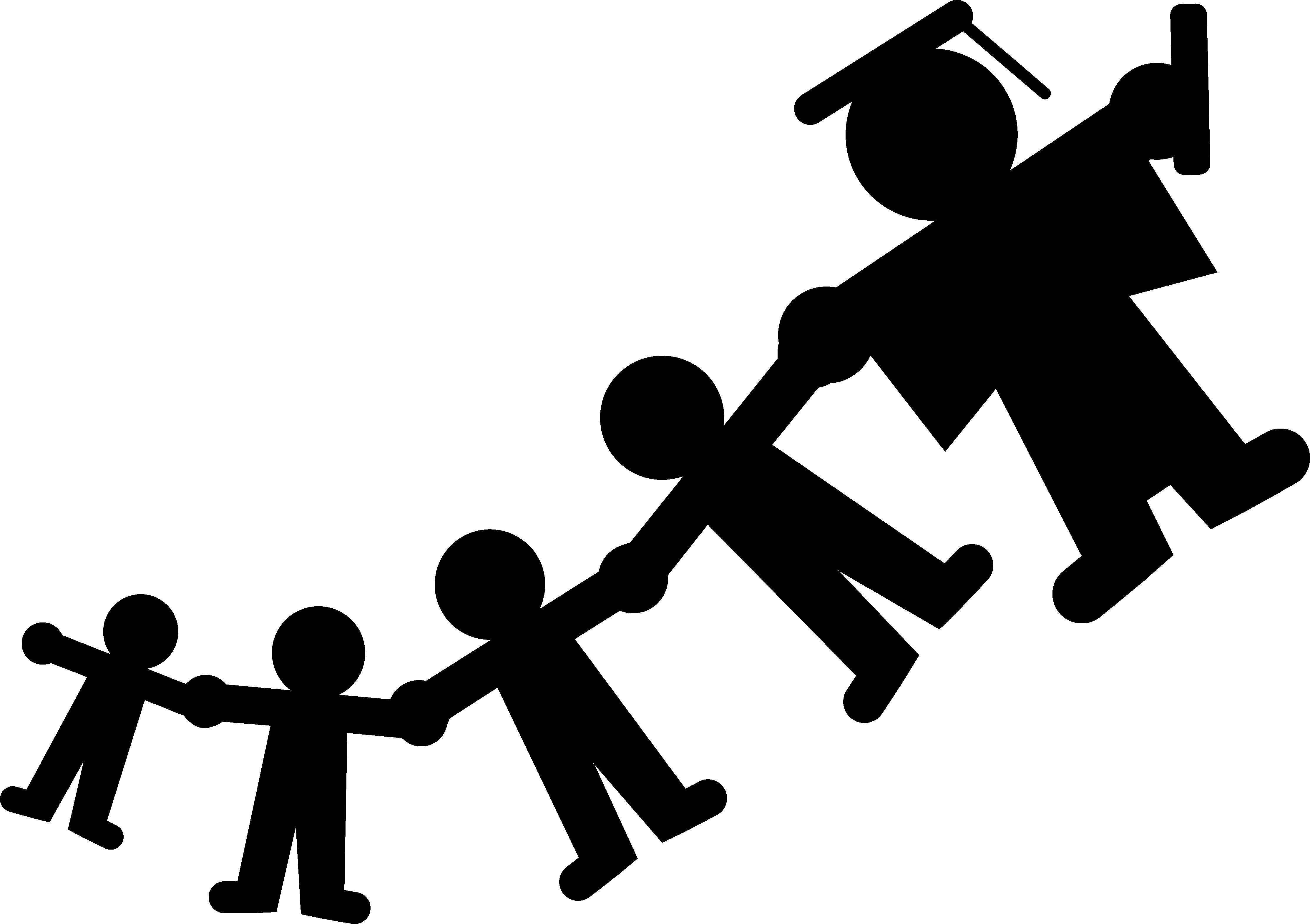 ENCUESTA DE SATISFACCIÓN DE JÓVENESFavor de contestar las siguientes preguntas acerca de tu(s) experiencia(s) con nuestro programa.Tus respuestas son anónimas y nos ayudarán a continuar mejorando nuestros servicios.1. ¿Por cuánto tiempo has participado en el programa de Enlaces para el Aprendizaje? (Marca uno)	___ 1-5 meses  ___ 6-12 meses      ___ 1-2 años	    ___ 3-4 años      ___ 5 años ó más2. ¿En cuál(es) servicio(s) has participado? (Favor de marcar todos los que apliquen)        ___ Consejería/terapia   ___ Grupos para jóvenes 	___ Talleres 	___ Eventos familiares        ___ Oportunidades de servir de voluntario (y acumular horas de SSL)___ Actividades recreativos/de deportes fuera del horario escolar (por las tardes/durante las           vacaciones)         ___ Tutoría o “homework clubs” (programas de ayuda en completar las tareas escolares)        ___ Otro(s): ________________________________________________________________________3. ¿Cómo te sientes acerca de tu experiencia con Enlaces para el Aprendizaje este año escolar?4. ¿Cual(es) servicios han sido de gran ayuda para ti?__________________________________________________________________________________________________________________________________________________________________________5. ¿Necesitaste ayuda con el idioma de Ingles, ó con lenguaje de señas?   Sí      No       5a. ¿Recibiste la ayuda? …………………………………………….. . .      Sí      No    No se aplica       5b. ¿Quedaste satisfecho con la ayuda ofrecida? ………………. . .       Sí      No    No se aplica 6. Te agradecemos tus comentarios/sugerencias: ____________________________________________________________________________________________________________________________________________________________________________(OTRO LADO POR FAVOR)Desearíamos conocer un poco más acerca de ti para tener la certeza de a quienes necesitamos atender mejor.GRACIAS!!! Totalmente en desacuerdoEn desacuerdoNo sé, o no estoy seguro/aDe acuerdoTotalmente de acuerdoMe atendieron con prontitudEl trato fue respetuosoMis necesidades fueron entendidasEn general, estoy satisfecho con el servicio que recibí He aprendido estrategias para tener más éxito en la escuelaHe aprendido como involucrarme más en esta comunidad escolar¿Eres hombre ó mujer? Hombre Mujer¿Eres Hispano ó Latino? Sí, me considero ser Hispano o Latino No, no me considero ser Hispano o Latino¿Cuál es tu raza? (Marque todas las que apliquen)		      Asiática Negra o Afroamericana Blanca          Otra: ____________________________________